Наиболее циничные и жестокие преступления совершаются в отношении малолетних детей, которые в силу своего возраста не способны дать отпор преступникам. Все чаще эти преступления совершаются в сфере половой неприкосновенности и половой свободы личности.Возраст жертв сексуальных посягательств составляет от 4 до 15 лет, чаще всего подвергаются насилию дети от 3 до 9 лет. Соблюдая правила безопасности, Ваш ребенок сможет избежать подстерегающей его опасности, принять правильное решение в сложной ситуации.Именно Вы можете и должны научить ребенка этим правилам.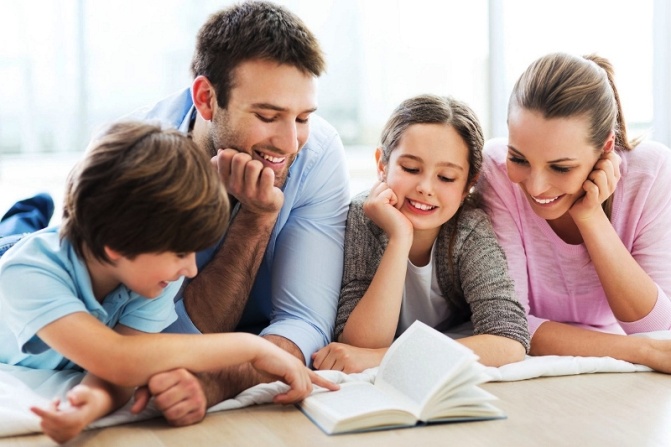 Почему именно ДЕТИ становятся жертвами преступлений?Потому что дети доверчивы и беспечны! А преступник может подобрать нужный ключик к любому ребёнку.Избежать насилия можно, но для этого необходимо:объяснить ребенку правила поведения, когда он остается один на улице либо домастать для ребенка другом, с которым он может поделиться своими переживаниямисерьезно воспринять рассказ о совершенном в отношении него насилии со стороны знакомых, родственников;  поддерживать отношения с друзьями детей и их родителями, не отпускать ребенка на улицу одного (когда ребенок гуляет с друзьями, возможность совершения преступления снижается)знать, что ребенок смотрит по телевизору и в социальных сетях (исключить просмотр фильмов с сексуальными сценами и сценами насилия).Соблюдая правила безопасности, Ваш ребенок сможет избежать подстерегающей его опасности, принять правильное решение в сложной ситуации.МБОУ СОШ №15им. В.И.КостинаЧтобы ребенок не стал жертвой насилияПамятка для педагогов и родителей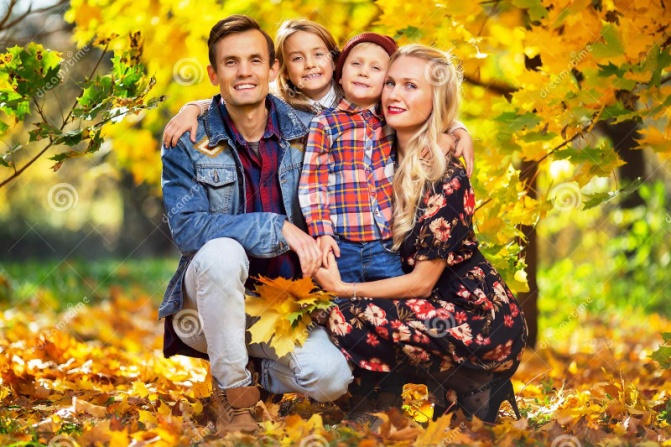 2022-2023 уч.год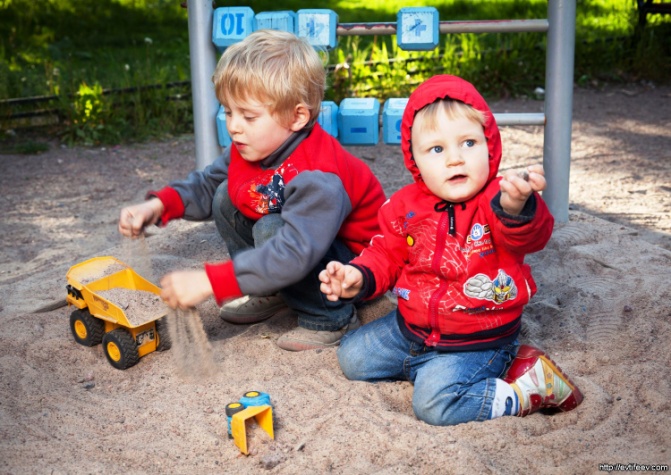 Вы требуете от ребенка знать таблицу умножения, изучаете буквы и цифры. Не забудьте выучить с ним правило пяти «нельзя»Нельзя разговаривать с незнакомцами на улице и впускать их в дом.Нельзя заходить с ними в подъезд или в лифт.Нельзя садиться в чужую машину.Нельзя принимать от незнакомых людей подарки и соглашаться на их предложение пойти к ним домой или еще куда-либо.Нельзя задерживаться на улице одному, особенно с наступлением темноты.Объясните, когда нужно говорить: «НЕТ!»Если предлагают зайти в гости или до дома, пусть даже это соседи.Если за ребенком в школу или детский сад пришел посторонний, а родители не предупреждали об этом заранее.Если в отсутствие родителей пришел незнакомый (малознакомый) человек и просит впустить его в квартиру. Если незнакомец угощает чем-нибудь с целью познакомиться и провести с ребенком время.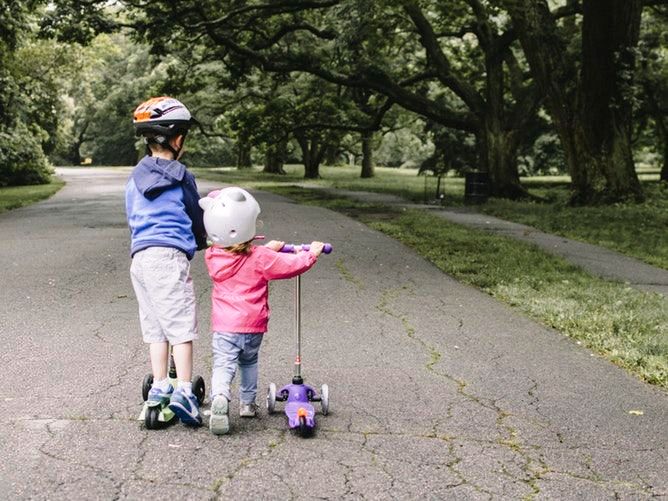 Внушите своему ребенку правила поведения вне домаЕсли у ребенка появилось хотя бы малейшее сомнение в человеке, который находится рядом, или его что-то насторожило, то лучше отойти от него, либо остановиться и пропустить этого человека вперед.Если незнакомец просит показать нужную улицу или поднести сумку, проводить до магазина, кинотеатра и т.д., пусть ребенок объяснит, как ему пройти до интересующего места, и ни в коем случае не поддается на его уговоры проводить. И даже если незнакомец говорит, что он знакомый родителей, а ребенок его никогда не видел, нельзя никуда с ним идти.